North Somerset Adults Safeguarding Board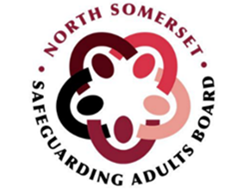 Threshold Support ToolDecision matrix outcome record – Appendix 1Appendix 1: Decision matrix and outcome record The decision-making matrix is intended to assist in decision making in the majority of circumstances. However, if you are considering referring an incident between two or more people using a care service, first consider the seriousness of the incident, then move straight to Appendix TwoThe decision matrix vertical axis relates to the vulnerability of the adult at risk: As you progress along this scale the adult becomes increasingly unable to act to protect themselves. Think about being able to describe someone’s vulnerabilities and how they may impact on their experience of risk and ability to protect themselves.The horizontal axis relates to the ‘seriousness’ of the alleged abusive act. Assessments must be made on a case-by-case basis, supported by the tables above which provide examples of how the levels of seriousness are assessed against the various types of abuse. Red: 		Raise a concernAmber: 	Consider a referralGreen: 	Manage through internal/universal processes (HR/Police/Universal public services)Decision matrix outcome recordUse an ‘X’ to identify the rating given when applying the matrix above:Reference Number: Target Audience: Multi-agencySources of advice in relation to this document:ADASS: https://www.local.gov.uk/deciding-if-you-need-raise-safeguarding-concern-local-authority-multi-agency-safeguarding-hub-mashLGA/ADASS 2020: Understanding what constitutes a safeguarding concern and how to support effective outcomes: Understanding what constitutes a safeguarding concern and how to support effective outcomes | Local Government AssociationWhat are the six principles of safeguarding? https://www.scie.org.uk/safeguarding/adults/introduction/six-principles (Accessed 08/02/2023)SCIE Aug 2021: Resident-to-resident harm in care homes and residential settings | SCIELancashire SAB July 2018: When to consider raising a safeguarding concern following a Service User to Service User Incident: Information & Guidance for Providers (lancashiresafeguarding.org.uk)Lancashire SAB July 2018: When to consider raising a safeguarding concern following a Service User to Service User Incident: Information & Guidance for Providers (lancashiresafeguarding.org.uk)Marsland, Oakes & White, Hull University Centre for Applied Research and Evaluation 2012: Early Indicators of Concern Residential and Nursing Homes for Older PeopleLSAB 7 Minute Briefing - Eileen Dean (safeguardinglewisham.org.uk)With thanks to Somerset Safeguarding Adults Board and Somerset County Council upon whose work much of this document is based. Replaces if appropriate: NSSAB Threshold Support Tool (2017)Type of Document: GuidanceApproved by: NSSAB Date:Date displayed on NSSAB web site:Date due to be reviewed by responsible person or body:All safeguarding adults concerns must be reported to Care Connect.Email: care.connect@n-somerset.gov.ukTel: 01934 888801The use of the  is preferred.Ability to protect themselves with seriousness of the actLowSignificantCriticalUnable even with supportConsider a referralRaise a concernRaise a concernRequires practical supportManage through internal/universal processesRaise a concernRaise a concernWith adviceManage through internal/universal processesConsider a referralRaise a concernIndependentManage through internal/universal processesManage through internal/universal processesManage through internal/universal processesAdult at riskIncident dateDetails of incidentDecision makerDecision dateVulnerability ratingVulnerability ratingSeriousness  ratingSeriousness  ratingOverall matrix ratingOverall matrix ratingOverall matrix ratingOverall matrix ratingIndependent LowGreenManage through internal procedures and refer to universal servicesWith adviceSignificant  Amber  Consider a referralApply professional judgement and consider the evidence you are using. What are the views of adult at risk?Seek advice from organisational safeguarding leadsWith practical supportSignificant  Amber  Consider a referralApply professional judgement and consider the evidence you are using. What are the views of adult at risk?Seek advice from organisational safeguarding leadsUnable even with supportCriticalRedRaise a concernEvidence to support this rating:Evidence to support this rating:Record whether or not a concern will be raised. Include a summary of your overall rationale: